Описание APIНациональном каталоге товаровг. Нур-Султан2021 г.Пользователи документаЭтот документ предназначение для разработчиков для работы с API «Национальный каталог товаров» с целью дальнейшей интеграции с товара-учетными системами УОТ, ИС ГО (КГД МФ РК, Банкнотная фабрика и др. по запросу), с системами центров этикетирования маркировки (ЦЭМ). В этом документе описаны методы взаимодействия клиентской и серверной части НКТ через API (все примеры ответов предоставлены в форматах JSON и XML). Национальный каталог товаров (далее – НКТ) создан с целью обеспечения единообразия, стандартизации и унификации данных о товаре, а также ведения всей необходимой справочной информации с единым его описанием во всей товаропроводящей цепи, от производителя и/или импортера товара до розницы. Основными функциями НКТ являются:  предоставление Участникам и всем пользователям каталога сведений, содержащихся в реестрах в рамках их компетенций и прав доступа;  ведение реестра Участников НКТ;  предоставление возможности регистрации маркированных товарных позиций производителями и импортерами;  ведение реестра карточек маркируемых товаров (цифровых паспортов маркируемых товаров); предоставление информации по разрешительной документации маркируемых товарных позиций в соответствии с текущими нормативно-правовыми актами стран ЕАЭС; передача уникального кода номенклатурной позиции товара в систему маркировки и прослеживаемости с целью его включения в структуру кода маркировки единицы товара;Общие параметры для работы с API НКТ Информационный обмен Участников в НКТ осуществляется на основе информационных электронных сервисов с использованием стандартных протоколов и интерфейсов электронного взаимодействия, поддерживающих режим гарантированной доставки пакетов данных: a) посредством Личного кабинета; b) посредством программного интерфейса приложения API. Внесение данных в ИС МПТ посредством API НКТ осуществляется в соответствии с приведенными в данном документе методами. адрес тестовой среды: https://api.nc.stage.ismet.kz/ адрес продуктивной среды: https://api.nc.ismet.kz/ В разделе Данные участника Национального каталога добавлена кнопка отправки APIKEY для доступа к методам API Национального каталога. После нажатия на кнопку «Предоставить APIKEY» на указанный в профиле участника оборота товаров почтовый адрес высылается сообщение, содержащее APIKEY.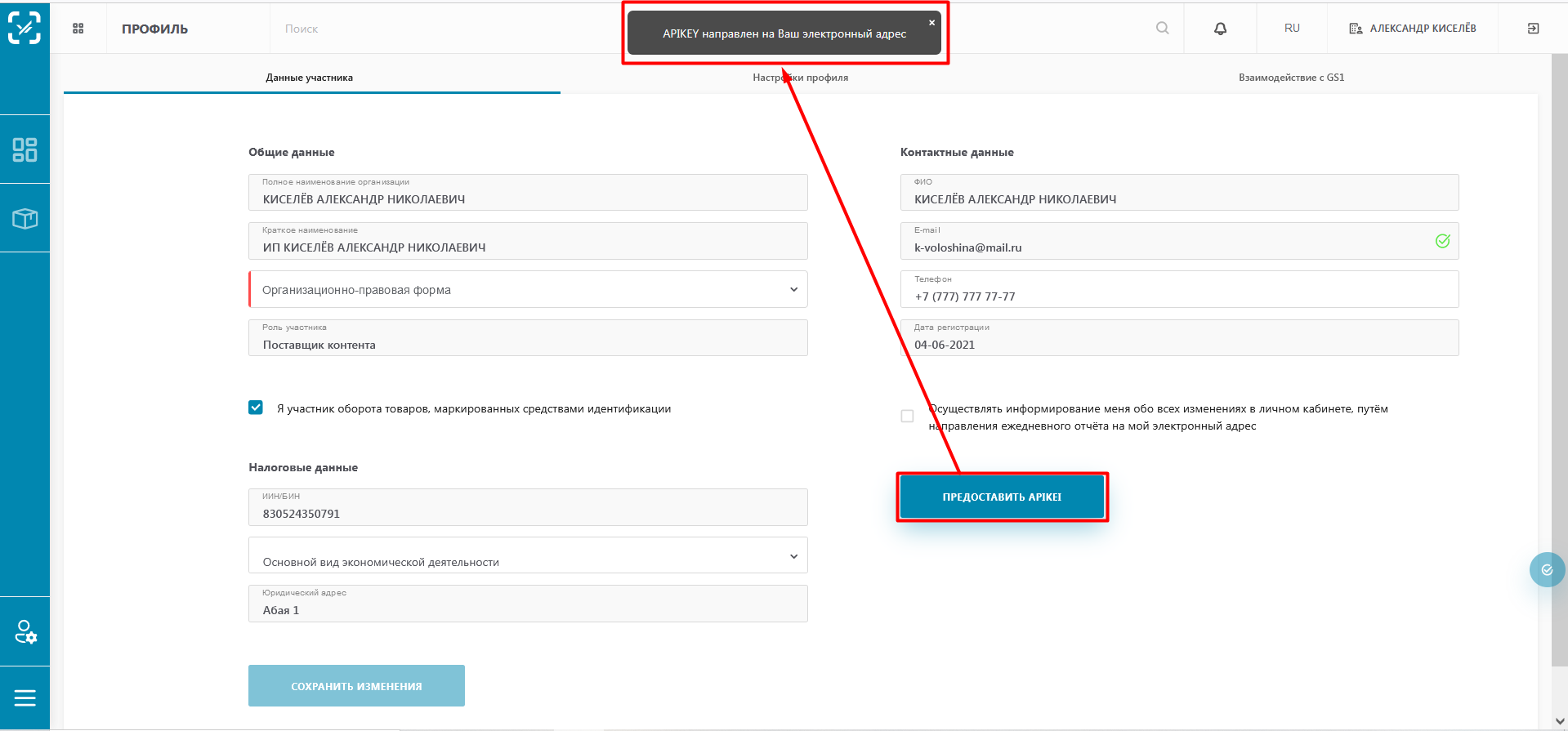 Стенды КаталогаТестовый стенд:Продуктивный стенд https://api.nc.stage.ismet.kz/v3/...https://api.nc.ismet.kz/v3/...Лимит запросов к APIПо каждому пользователю накладывается персональное ограничение. Время рассчитывается с момента первого запроса в серии.Количество выполненных запросов в текущей серии передается в каждом ответе API в HTTP заголовке API-Usage-Limit (пример: API-Usage-Limit: 1/500).При превышении лимита доступ к API становится недоступным до окончания текущих 5 минут. В таком случае код ответа сервера - 429 и при этом в HTTP заголовке Retry-After передается время до начала предоставления доступа в секундах.Универсальные параметры запросовHTTP Entity Tag (ETag)Создать идентификатор Entity Tag (ETag) для контроля состояния загружаемого контента на ресурс. Используется для таких методов: product, categories, brands.При запросе сервер должен возвращает ресурс вместе с соответствующим значением ETag, который находится в HTTP заголовке в поле ETag:          ETag: "686897696a7c876b7e"
Затем можно кэшировать ресурс вместе с его ETag. Позже, при получении страницы с того же адреса, можно послать ранее сохраненное значение ETag вместе с запросом в поле If-None-Match. If-None-Match: "686897696a7c876b7e"На этот запрос сервер сравнит ETag клиента с ETag для текущей версии ресурса. Если значения ETag совпадают, это означает, что ресурс не изменился, сервер отправит обратно очень короткий ответ с HTTP статусом 304 Not Modified. Статус 304 сообщает, что кэш версия по-прежнему актуальна и обновление данных не требуется.
Однако, если ETag-значения не совпадают, значит ресурс изменился и сервер вернет полный ответ. В этом случае можно обновить кэш ресурса и его ETag.При использовании Etag сервер сравнит метки идентификатора и, в случае если файл не изменен отправит ответ со статусом 304 Not Modified (лимит использования API не действует) и отобразит копию из кэша.Для метода product длина хеша ETag зависит от количества товаров в ответе. Максимальная длина - 4Kb.Пример заголовка с ETag:Content-type: application/json; charset=utf-8 API-Usage-Limit: 1/500 Etag:"38fho43p543re634c993ec28581d867" Status Code: 200        Пример ответа со статусом 304:Content-type: application/json; charset=utf-8Status Code: 304                      Коды ответовКоды ответов от сервера на каждый запрос API к серверу.200 – OK304 – Страница не изменилась400 – Ошибка в параметрах запроса401 – Не авторизован, в запросе отсутствует apikey/token403 – Нет доступа к запрашиваемой информации404 – Запрашиваемая информация не найдена408 – Превышение времени ответа запроса API 413 – Размер запроса превышает лимит429 – Превышен лимит запросов к API, в HTTP заголовке Retry-After передается время до начала предоставления доступа в секундах500 – Внутренняя ошибка сервера501 – Метод не существует503 – Сервис недоступен, техническое обслуживание, повторите запрос позжеТребования к файлам обменаФайл обмена должен подписываться ЭЦП лица, имеющего право действовать от имени УОТ, и соответствовать следующим требованиям:Файл формата JSON:для обмена с НКТ используется JSON стандарта RFC 7159 (https://tools.ietf.org/html/rfc7159);использует кодировку UTF-8;в результирующем JSON также может содержаться набор полей, специфичных для конкретного товараФайл обмена формата XML:содержит единственный экземпляр электронного документа;использует кодировку UTF-8;содержит первую строку вида <?xml version="1.0" encoding="utf-8"?>; определяет стандартные типы данных в соответствии со стандартом ISO (https://www.w3schools.com/xml/schema_dtypes_date.asp);проверяется на корректность на основании XSD-схемы - логической модели для обмена информацией, описывающей логические элементы и атрибуты XML-файлов.Максимальный размер документа, передаваемого по API, не должен превышать 30 мегабайт.Примечание. Согласно стандарту, описывающему содержимое JSON-файлов, допустимы следующие значения: object, array, number, string, true, false, null.Для пояснения ограничений, накладываемых логикой НКТ на обрабатываемые данные, и облегчения программной реализации процессов сериализации /десериализации данных в системах, работающих с True-API, в описании запросов и ответов методов True-API используются обозначения типов данных в стиле языка Java. Например, в некоторых местах вместо number используется integer, decimal. Аналогично используются обозначения типов enum, boolean, Area of (Object), ComplexType.ЭкранированиеПри передаче параметров запросов API методов должно быть реализовано экранирование согласно следующим стандартам:при передаче параметров в URL запросе, должно применяться экранирование согласно стандарту RFC3986.(см. описание стандарта в п. 2.1 https://www.protocols.ru/WP/rfc3986/);при передаче параметров в JSON-строке тела запроса URL должно применяться экранирование согласно стандарту RFC8259(см. описание стандарта в п. 7 https://www.protocols.ru/WP/rfc8259/);при передаче параметров в XML-строке тела запроса URL должно применяться экранирование согласно стандарту W3C(см. описание стандарта https://www.w3.org/TR/xml/);Примеры экранирования:экранирование для JSON по стандарту RFC8259:0104650117240408211dmfcZNcM"4=>0104650117240408211dmfcZNcM\"4экранирование для URL по стандарту RFC3986:./cises/aggregated/list?codes=0104650117240408211dmfcZNcM"4 =>./cises/aggregated/list?codes=0104650117240408211dmfcZNcM%224экранирование для XML по стандарту W3C:<cis>0104650117240408211dmfcZNcM<4</cis><cis>0104650117240408211dmfcZNcM&lt;4</cis>Тип возвращаемого методами API контентаМетоды True-API преимущественно возвращают ответы в формате JSON, т.е. MIME-type application/json. Некоторые методы в корректном ответе возвращают двоичное содержимое (например, документы в ZIP) MIME-type application/zip или application/octet-stream, а в случае ошибки - описание этой самой ошибки в JSON. Таким образом, один и тот же метод в зависимости от ситуации может вернуть разные типы содержимого (контента).Для корректной работы методов True-API параметр Accept заголовка запроса должен быть установлен так, чтобы учитывались все возможные ответы сервера, т.е. и application/zip, и application/json.Самый простой вариант - использовать универсальный шаблон:Accept: /Для ограничения набора возвращаемых типов контента можно указывать несколько заголовков запроса методов True-API:Accept: application/octet-streamAccept: application/jsonЕсли в перечне заголовков запроса методов True-API не окажется ни одного подходящего под сгенерированный сервером ответ, то True-API вернется ответ cкодом = 406 (Not Acceptable) с пустым телом ответа.Методы и их описаниеПорядок использования методовАтрибуты по товарной группе Обувь»Атрибуты для создания карточки товара*Для Производителей товара заполнение полей Импортер является не обязательным.Атрибуты для обогащения данными карточки товараСправочники по товарной группе Обувь»Справочник кодов КПВЭДСправочник типов фотоСправочник по товарной группе «Обувь»Справочник кодов ТН ВЭДСправочник по кодам GPCМетод goods Дает возможность заполнить и отправить (импортировать) краткий отчет по карточке товара.Пример запроса POST	https://api.nc.ismet.kz/v3/goods?apikey={{APIKey}}apikey - параметр, необходимый для авторизации и совершения запросов API. Предоставляется системой.Тело запроса:--header 'Content-Type: application/json'{  "packingPurpose": "consumer",  "items": [{      "gtin": "4620077601731",      "category": "15.20.14",      "attributes": [ {          "attrId": "15702",          "value": " ОБУВЬ ЖЕНСКАЯ."        },{          "attrId": "15705",          "value": "7014026548"        },{          "attrId": "15708",          "value": "462007760"        },{          "attrId": "15711",          "value": "Россия Томская обл., Томск г., 634041, Томская область, г. Томск, ул. Советская, д 1, кв 1",          "valueType": "RU"        },{          "attrId": "15713",          "value": "ОБУВЬ ЖЕНСКАЯ"        },{          "attrId": "15716",          "value": "7014026548"        },{          "attrId": "15719",          "value": "462007760"        },{          "attrId": "15722",          "value": "Россия Томская обл., Томск г., 634041, Томская область, г. Томск, ул. Советская, д 1, кв 1",          "valueType": "RU"        },{          "attrId": "15725",          "value": "ИВАНОВ ИВАН ИВАНОВИЧ"        },{          "attrId": "15728",          "value": "890202350172"        },{          "attrId": "15731",          "value": ""        },{          "attrId": "15734",          "value": "ул.Достык 2",          "valueType": "KZ"        }      ]   } packingPurpose - уровень упаковки (group - групповая, consumer - потребительская)gtin – штрихкод товара category – категория товара (КПВЭД), категорию товара можно получить из метода Categories.attributes – атрибуты данные значения можно получить из метода Attributes.attrId – идентификатор атрибута (данные значения можно получить из метода Attributes.)		value - значение идентификатора valueType – значение типа (пример “KZ”, “TM”, “Модель”)Параметры ответаtask_id – идентификатор задачи (предназначен для метода «good-task»){    "apiversion": 3,    "result": {        "success": true,        "task_id": 509    }}Метод good-task Получить информацию по задаче импортаПример запроса GET	https://api.nc.ismet.kz/v3/good-task?apikey={{APIKey}}&task_id=484 Параметры запроса apikey - параметр, необходимый для авторизации и совершения запросов API. Предоставляется системой.task_id – идентификатор задачиПараметры ответаgoodId - идентификатор товараgtin – штрихкод товара{    "apiversion": 3,    "result": {        "status": "processed",        "createDate": "2021-10-19T09:44:19+03:00",        "updateDate": "2021-10-19T09:44:23+03:00",        "items": [            {                "goodId": 11076,                "gtin": "4620077601731",                "success": true,                "message": null            }        ]    }}Метод goods Дает возможность заполнить и отправить (импортировать) полный отчет по карточке товара.Пример запроса PUT	https://api.nc.ismet.kz/v3/goods?apikey={{APIKey}} apikey - параметр, необходимый для авторизации и совершения запросов API. Предоставляется системой.Тело запроса:--header 'Content-Type: application/json'packingPurpose - уровень упаковки (group - групповая, consumer - потребительская)gtin – штрихкод товара goodId - идентификатор товара (получен из метода «good-task»)gpc – Глобальный Классификатор Продуктов (данные значения можно получить из   метода «good-category-gpc»)tnved - код ТН ВЭД (данные значения можно получить из метода «good-category-tnved»)attributes – атрибутыattrId – идентификатор атрибута (данные значения можно получить из метода Attributes.)		value - значение идентификатора valueType – значение типа (пример “KZ”, “TM”, “Модель”) attributes – атрибуты, данные значения можно получить из метода Attributes.		attrId – идентификатор атрибута		value - значение идентификатора valueType – значение типа (пример “KZ”, “TM”, “Модель”){    "packingPurpose": "consumer",    "items":     [   {            "gtin": "4620077601731",            "goodId": 10474,            "gpc": "10001078",            "tnved": "6404201000",            "attributes": [{                    "attrId": 2478,                    "value": "ОБУВЬ ЖЕНСКАЯ"                }, {                    "attrId": 2504,                    "value": "ТОКО",                    "valueType": "TM"                }, {                    "attrId": 15737,                    "value": ""                }, {                    "attrId": 15740,                    "value": ""                }, {                    "attrId": 15743,                    "value": ""                }, {                    "attrId": 13914,                    "value": "62020",                    "valueType": "Модель"                }, {                    "attrId": 13747,                    "value": ""                }, {                    "attrId": 13905,                    "value": "Тапочки"                }, {                    "attrId": 15798,                    "value": "Домашняя обувь"                }, {                    "attrId": 13886,                    "value": "32"                }, {                    "attrId": 15799,                    "value": "Черный"                }, {                    "attrId": 13939,                    "value": "Текстиль"                }, {                    "attrId": 13942,                    "value": "Текстиль"                }, {                    "attrId": 13948,                    "value": "Резина"                }, {                    "attrId": 2426,                    "value": ""                }, {                    "attrId": 15072,                    "value": ""                }, {                    "attrId": 38,                    "value": ""                }, {                    "attrId": 15750,                    "value": "Да"                }, {                    "attrId": 4404,                    "value": ""                }, {                    "attrId": 13836,                    "value": ""                }, {                    "attrId": 15752,                    "value": ""                }, {                    "attrId": 15754,                    "value": ""                }, {                    "attrId": 15757,                    "value": ""                }, {                    "attrId": 15758,                    "value": "Нет"                }, {                    "attrId": 15276,                    "value": "Нет"                }, {                    "attrId": 2440,                    "value": "0.200"                }, {                    "attrId": 2439,                    "value": "10"                }, {                    "attrId": 2710,                    "value": "Без упаковки"                }, {                    "attrId": 2437,                    "value": "7"                }, {                    "attrId": 2713,                    "value": "Без упаковки"                }, {                    "attrId": 15759,                    "value": ""                }, {                    "attrId": 15761,                    "value": ""                }, {                    "attrId": 2438,                    "value": "33"                }]        }    ]}Параметры ответаtask_id – идентификатор задачи (предназначен для метода «good-task»){    "apiversion": 3,    "result": {        "success": true,        "task_id": 510    }}Метод good-categoriesПолучить список товарных групп для регистрации карточек.Пример запроса GET	https://api.nc.ismet.kz/v3/good-categories?apikey={{APIKey}}Параметры запроса apikey - параметр, необходимый для авторизации и совершения запросов API. Предоставляется системой.Параметры ответаcat_id - идентификатор категории, к которой относятся атрибуты.cat_name - наименование категории cat_parent_id - идентификатор родительской категорииcat_level - уровень в дереве категорий (1 верхний уровень, 2 подлежащий и так далее)cat_code – код категории{    "apiversion": 3,    "result": [	{            "cat_id": 301809,            "cat_name": "15.20.11 - Обувь водонепроницаемая с подошвой и верхом из резины или материалов полимерных, кроме обуви с подноском защитным металлическим",            "cat_parent_id": 300101,            "cat_level": 6,            "gismt_codes": [],            "cat_code": "15.20.11"        },        {            "cat_id": 301810,            "cat_name": "15.20.12 - Обувь с подошвой и верхом из резины или материалов полимерных, кроме обуви водонепроницаемой или спортивной",            "cat_parent_id": 300101,            "cat_level": 6,            "gismt_codes": [],            "cat_code": "15.20.12"        },        {            "cat_id": 301811,            "cat_name": "15.20.13 - Обувь с верхом из кожи, кроме спортивной обуви, обуви с подноском защитным металлическим и обуви специальной разной",            "cat_parent_id": 300101,            "cat_level": 6,            "gismt_codes": [],            "cat_code": "15.20.13"        },        {            "cat_id": 301812,            "cat_name": "15.20.14 - Обувь с верхом из материалов текстильных, кроме обуви спортивной",            "cat_parent_id": 300101,            "cat_level": 6,            "gismt_codes": [],            "cat_code": "15.20.14"        },        {            "cat_id": 301813,            "cat_name": "15.20.21 - Обувь для тенниса, баскетбола, гимнастики, тренировок и аналогичная",            "cat_parent_id": 300102,            "cat_level": 6,            "gismt_codes": [],            "cat_code": "15.20.21"        },        {            "cat_id": 301814,            "cat_name": "15.20.29 - Обувь спортивная прочая, кроме ботинок лыжных и коньков",            "cat_parent_id": 300102,            "cat_level": 6,            "gismt_codes": [],            "cat_code": "15.20.29"        },        {            "cat_id": 301815,            "cat_name": "15.20.31 - Обувь с подноском защитным металлическим",            "cat_parent_id": 300103,            "cat_level": 6,            "gismt_codes": [],            "cat_code": "15.20.31"        },        {            "cat_id": 301816,            "cat_name": "15.20.32 - Обувь деревянная, различная специальная и прочая, не включенная в другие группировки",            "cat_parent_id": 300103,            "cat_level": 6,            "gismt_codes": [],            "cat_code": "15.20.32"        }    ]}Метод good-category-gpcПолучить список классификатора GPC для конкретной товарной группы при заполнении карточек.Пример запроса GET	https://api.nc.ismet.kz/v3/good-category-gpc?apikey={{APIKey}}&cat_id=301809Параметры запроса apikey - параметр, необходимый для авторизации и совершения запросов API. Предоставляется системой.cat_id - идентификатор категории, к которой относятся атрибуты.Параметры ответаcat_id - идентификатор категории, к которой относятся атрибуты.cat_name - наименование категории cat_code – код категории{    "apiversion": 3,    "result": [        {            "cat_id": 307512,            "cat_name": "10001081 - Галоши/Боты/Бахилы защитные/профессиональные",            "cat_code": "10001081"        },        {            "cat_id": 307513,            "cat_name": "10001080 - Сапоги/Ботинки защитные/профессиональные",            "cat_code": "10001080"        },        {            "cat_id": 307515,            "cat_name": "10001076 - Сапоги/Ботинки – Общего назначения",            "cat_code": "10001076"        }    ]}Метод good-category-tnvedПолучить список классификатора GPC для конкретной товарной группы при заполнении карточек.Пример запроса GET	https://api.nc.ismet.kz/v3/good-category-tnved?apikey={{APIKey}}&cat_id=301809Параметры запроса apikey - параметр, необходимый для авторизации и совершения запросов API. Предоставляется системой.cat_id - идентификатор категории, к которой относятся атрибуты.Параметры ответаcat_id - идентификатор категории, к которой относятся атрибуты.cat_name - наименование категории cat_code – код категории{    "apiversion": 3,    "result": [        {            "cat_id": 316716,            "cat_name": "6401921000 - ПРОЧАЯ ВОДОНЕПРОНИЦАЕМАЯ ОБУВЬ, ЗАКРЫВАЮЩАЯ ЛОДЫЖКУ, НО НЕ ЗАКРЫВАЮЩАЯ КОЛЕНО, С ВЕРХОМ ИЗ РЕЗИНЫ, КОТОРЫЙ НЕ КРЕПИТСЯ К ПОДОШВЕ И НЕ СОЕДИНЯЕТСЯ С НЕЙ НИ НИТОЧНЫМ, НИ ШПИЛЕЧНЫМ, НИ КАКИМ-ЛИБО ДРУГИМ АНАЛОГИЧНЫМ СПОСОБОМ",            "cat_code": "6401921000"        },        {            "cat_id": 316717,            "cat_name": "6401929000 - ВОДОНЕПРОНИЦАЕМАЯ ОБУВЬ ПРОЧАЯ, ЗАКРЫВАЮЩАЯ ЛОДЫЖКУ, НО НЕ ЗАКРЫВАЮЩАЯ КОЛЕНО, С ВЕРХОМ ИЗ ПЛАСТМАССЫ, КОТОРЫЙ НЕ КРЕПИТСЯ К ПОДОШВЕ И НЕ СОЕДИНЯЕТСЯ С НЕЙ НИ НИТОЧНЫМ НИ КАКИМ-ЛИБО ДРУГИМ АНАЛОГИЧНЫМ СПОСОБОМ",            "cat_code": "6401929000"        },        {            "cat_id": 316718,            "cat_name": "6401990000 - ОБУВЬ ПРОЧАЯ ВОДОНЕПРОНИЦАЕМАЯ, НА ПОДОШВЕ И С ВЕРХОМ ИЗ РЕЗИНЫ ИЛИ ПОЛИМЕРНЫХ МАТЕРИАЛОВ, КОТОРЫЙ НЕ КРЕПИТСЯ С НЕЙ НИ НИТОЧНЫМ, НИ ВИНТОВЫМ, НИ ПРОЧИМ АНАЛОГИЧНЫМ СПОСОБОМ",            "cat_code": "6401990000"        }    ]}Метод good-category-tnvedПолучить список классификатора GPC для конкретной товарной группы при заполнении карточек.Пример запроса GET	https://api.nc.ismet.kz/v3/good-attributes?apikey={{APIKey}}&cat_id=301809&import_type=short&packing_purpose=consumerПараметры запроса apikey - параметр, необходимый для авторизации и совершения запросов API. Предоставляется системой.cat_id - идентификатор категории, к которой относятся атрибуты.import_type - Тип импорта: short - краткий (регистрация), full - полный (заполнение)packing_purpose - назначение упаковки: consumer - потребительская, group - групповая, transport - транспортнаяПараметры ответаattr_group_name – наименование группы, к которой относится атрибутattr_field_type – тип значения атрибута (number или text)attr_value_type – массив возможных значений типа атрибутаattr_group_id – идентификатор группы, к которой относится атрибутattr_name – наименование атрибутаattr_id – идентификатор атрибутаsecond_layer – attr_type – тип атрибутаattr_preset - массив возможных значений атрибута{    "apiversion": 3,    "result": [        {            "attr_group_name": "Идентификация участников оборота / Производитель",            "attr_field_type": "number",            "attr_value_type": [],            "attr_group_id": 195,            "attr_name": "ИИН/БИН производителя",            "attr_id": 15705,            "second_layer": false,            "attr_type": "m",            "attr_preset": []        },        {            "attr_group_name": "Идентификация участников оборота / Импортер",            "attr_field_type": "text",            "attr_value_type": [],            "attr_group_id": 199,            "attr_name": "Наименование импортера",            "attr_id": 15725,            "second_layer": false,            "attr_type": "o",            "attr_preset": []        },        {            "attr_group_name": "Идентификация участников оборота / Изготовитель",            "attr_field_type": "text",            "attr_value_type": [                "AU",                "AT",                "AZ",                "AL",                "DZ",                "AI",                "AO",                "AD",                "AQ",                "AG",                "AN",                "MO",                "AR",                "AM",                "AW",                "AF",                "BS",                "BD",                "BB",                "BH",                "BY",                "BZ",                "BE",                "BJ",                "BM",                "BG",                "BO",                "BA",                "BW",                "BR",                "IO",                "BN",                "BV",                "BF",                "BI",                "BT",                "VU",                "VA",                "GB",                "HU",                "VE",                "VG",                "VI",                "AS",                "TP",                "VN",                "GA",                "HT",                "GY",                "GM",                "GH",                "GP",                "GT",                "GF",                "GN",                "GW",                "DE",                "GI",                "HN",                "HK",                "GD",                "GL",                "GR",                "GE",                "GU",                "DK",                "DJ",                "DM",                "DO",                "EG",                "ZM",                "EH",                "ZW",                "IL",                "IN",                "ID",                "JO",                "IQ",                "IR",                "IE",                "IS",                "ES",                "IT",                "YE",                "CV",                "KZ",                "KY",                "KH",                "CM",                "CA",                "QA",                "KE",                "CY",                "KI",                "CN",                "CC",                "CO",                "KM",                "CG",                "CD",                "KP",                "KR",                "CR",                "CI",                "CU",                "KW",                "CK",                "KG",                "LA",                "LV",                "LS",                "LR",                "LB",                "LY",                "LT",                "LI",                "LU",                "MU",                "MR",                "MG",                "MW",                "MY",                "ML",                "MV",                "MT",                "YT",                "MA",                "MQ",                "MH",                "MX",                "UM",                "FM",                "MZ",                "MD",                "MC",                "MN",                "MS",                "MM",                "NA",                "NR",                "NP",                "NE",                "NG",                "NL",                "NI",                "NU",                "NZ",                "NC",                "NO",                "NF",                "AE",                "OM",                "PK",                "PW",                "PA",                "PG",                "PY",                "PE",                "PN",                "PL",                "PT",                "PR",                "RE",                "CX",                "RU",                "RW",                "RO",                "SV",                "WS",                "SM",                "ST",                "SA",                "SZ",                "SJ",                "SH",                "MK",                "MP",                "SC",                "PM",                "SN",                "VC",                "KN",                "LC",                "SG",                "SY",                "SK",                "SI",                "US",                "SB",                "SO",                "SD",                "SR",                "SL",                "TJ",                "TH",                "TW",                "TZ",                "TC",                "TG",                "TK",                "TO",                "TT",                "TV",                "TN",                "TM",                "TR",                "UG",                "UZ",                "UA",                "WF",                "UY",                "FO",                "FJ",                "PH",                "FI",                "FK",                "FR",                "FX",                "PF",                "TF",                "HM",                "HR",                "CF",                "TD",                "CZ",                "CL",                "CH",                "SE",                "LK",                "EC",                "GQ",                "ER",                "EE",                "ET",                "YU",                "GS",                "ZA",                "JM",                "JP"            ],            "attr_group_id": 197,            "attr_name": "Юридический адрес изготовителя",            "attr_id": 15722,            "second_layer": false,            "attr_type": "m",            "attr_preset": []        },        {            "attr_group_name": "Идентификация участников оборота / Производитель",            "attr_field_type": "text",            "attr_value_type": [                "AU",                "AT",                "AZ",                "AL",                "DZ",                "..",                "..",                "..",            ],            "attr_group_id": 195,            "attr_name": "Юридический адрес производителя",            "attr_id": 15711,            "second_layer": false,            "attr_type": "m",            "attr_preset": []        },        {            "attr_group_name": "Идентификация участников оборота / Изготовитель",            "attr_field_type": "number",            "attr_value_type": [],            "attr_group_id": 197,            "attr_name": "GCP изготовителя",            "attr_id": 15719,            "second_layer": false,            "attr_type": "o",            "attr_preset": []        },        {            "attr_group_name": "Идентификация участников оборота / Импортер",            "attr_field_type": "number",            "attr_value_type": [],            "attr_group_id": 199,            "attr_name": "ИИН/БИН импортера",            "attr_id": 15728,            "second_layer": false,            "attr_type": "o",            "attr_preset": []        },        {            "attr_group_name": "Идентификация участников оборота / Производитель",            "attr_field_type": "text",            "attr_value_type": [],            "attr_group_id": 195,            "attr_name": "Наименование производителя",            "attr_id": 15702,            "second_layer": false,            "attr_type": "m",            "attr_preset": []        },        {            "attr_group_name": "Идентификация участников оборота / Изготовитель",            "attr_field_type": "text",            "attr_value_type": [],            "attr_group_id": 197,            "attr_name": "Наименование изготовителя",            "attr_id": 15713,            "second_layer": false,            "attr_type": "m",            "attr_preset": []        },        {            "attr_group_name": "Идентификация участников оборота / Изготовитель",            "attr_field_type": "number",            "attr_value_type": [],            "attr_group_id": 197,            "attr_name": "ИИН/БИН изготовителя",            "attr_id": 15716,            "second_layer": false,            "attr_type": "m",            "attr_preset": []        },        {            "attr_group_name": "Идентификация участников оборота / Производитель",            "attr_field_type": "number",            "attr_value_type": [],            "attr_group_id": 195,            "attr_name": "GCP производителя",            "attr_id": 15708,            "second_layer": false,            "attr_type": "m",            "attr_preset": []        },        {            "attr_group_name": "Идентификация участников оборота / Импортер",            "attr_field_type": "text",            "attr_value_type": [                "AU",                "AT",                "AZ",                "AL",                "DZ",                "..",                "..",                "..",            ],            "attr_group_id": 199,            "attr_name": "Юридический адрес импортера",            "attr_id": 15734,            "second_layer": false,            "attr_type": "o",            "attr_preset": []        },        {            "attr_group_name": "Идентификация участников оборота / Импортер",            "attr_field_type": "number",            "attr_value_type": [],            "attr_group_id": 199,            "attr_name": "GCP импортера",            "attr_id": 15731,            "second_layer": false,            "attr_type": "o",            "attr_preset": []        }    ]}Метод good-photo Дает возможность загрузить новые фото для карточкиПример запроса POST	https://api.nc.ismet.kz/v3/good-photo?good_id=10401&apikey={{APIKey}}apikey - параметр, необходимый для авторизации и совершения запросов API. Предоставляется системой.Параметры запроса--header 'Content-Type: multipart/form-data'Files – фото (png/jpeg)Photo_types - Для каждого файла необходимо отправить ракурс. Список доступных значений можно получить с помощью метода <strong>/v3/good-photo-types</strong>has_watermark - Признак необходимости наложить на фото водяной знак. Действует для всех файлов в запросе (true/false)Параметры ответа photo_type – тип фото в загруженном ракурсе photo_url  - url фото{    "apiversion": 3,    "result": {        "success": true,        "items": [            {                "photo_type": "A2N1",                "photo_url": "https://catalog.nc.ismet.kz/s3/med/f944b88b-1b9d-9d5e-4f5d-1fee2b658ba9.jpg"            }        ]    }}Метод good-photo Удалить фото из карточки (все или определенного ракурса)Пример запроса DELETE	https://api.nc.ismet.kz/v3/good-photo?good_id=10401&photo_type=A1N1&apikey={{APIKey}}Параметры запросаapikey - параметр, необходимый для авторизации и совершения запросов API. Предоставляется системой.good_id - Идентификатор карточкиPhoto_types - Для каждого файла необходимо отправить ракурс. Список доступных значений можно получить с помощью метода <strong>/v3/good-photo-types</strong>Параметры ответа {    "apiversion": 3,    "result": {        "success": true,        "items": []    }}Метод good-photo-typesПолучить список ракурсов.Пример запроса GET	https://api.nc.ismet.kz/v3/good-photo-types?apikey={{APIKey}}Параметры запросаapikey - параметр, необходимый для авторизации и совершения запросов API. Предоставляется системой.Параметры ответа Photo_type – тип фото photo_type_name - ракурс фото{    "apiversion": 3,    "result": [{            "photo_type": "A1N1",            "photo_type_name": "Лицевая сторона"        },{            "photo_type": "A2N1",            "photo_type_name": "Левая сторона"        },{            "photo_type": "A7N1",            "photo_type_name": "Задняя сторона"        },{            "photo_type": "A8N1",            "photo_type_name": "Правая сторона"        },{            "photo_type": "A3N1",            "photo_type_name": "Верх"        },{            "photo_type": "A9N1",            "photo_type_name": "Низ"        },{            "photo_type": "A1R1",            "photo_type_name": "Три грани"        },{            "photo_type": "L1",            "photo_type_name": "Техническое фото 1"        },{            "photo_type": "L2",            "photo_type_name": "Техническое фото 2"        },{            "photo_type": "L3",            "photo_type_name": "Техническое фото 3"        }    ]}Метод imageДает возможность пропорционально изменить размер изображения с заполнением не достающих полей белым цветом.Пример запроса GET https://api.nc.ismet.kz/v3/image?apikey={{APIKey}}&name=https://catalog.nc.stage.ismet.kz/s3/300x200/183e386c-686b-2adc-834e-d5a9405f0e4c.jpg&width=200&height=200&no-background=0Параметры запросаapikey - параметр, необходимый для авторизации и совершения запросов API. Предоставляется системой.Name - URL of source JPG (i.e. https://api.nc.ismet.kz/v3/image.jpg)Width - ширинаHeight - высотаno-background – убрать фон (Default 0. If is set to 1, white background won't be added.)Параметры ответа Фото (добавленное)Метод good-moderationОтправить карточки товаров на модерацию (до 25 (включительно) карточек в одном запросе)POST	https://api.nc.ismet.kz/v3/good-moderation?apikey={{APIKey}}Параметры запросаapikey - параметр, необходимый для авторизации и совершения запросов API. Предоставляется системой.Тело запроса --header 'Content-Type: application/json'goodId - идентификатор товараgtin – штрихкод товара{    "items": [        {            "goodId": 10401,            "gtin": "04620077601809"        }    ]}Параметры ответа goodId - идентификатор товараdraftId – идентификатор черновика карточки  товараgtin – штрихкод товара{    "apiversion": 3,    "result": [        {            "goodId": 10401,            "draftId": 11317,            "gtin": "4620077601809",            "success": true,            "message": null        }    ]}Метод good-errorПолучить ошибки и комментарии модератора к ним. Карточка должна быть в статусе errors (требует изменений).GET	https://api.nc.ismet.kz/v3/good-error?good_id=1040?apikey={{APIKey}}Параметры запросаapikey - параметр, необходимый для авторизации и совершения запросов API. Предоставляется системой.goodId - идентификатор товараПараметры ответа Type – тип attrId – идентификатор атрибута attrGroupId – идентификатор группы атрибутоваvalue – штрих-код или локальный идентификаторcomment – комментарий от модератора {    "apiversion": 3,    "result": [        {            "type": "attribute",            "attrId": 2478,            "attrGroupId": 192,            "value": "62020_39 ОБУВЬ ЖЕНСКАЯ",            "comment": "+ цвет"        }    ]}Метод good-statusПолучить актуальные статусы карточек для аккаунта по их идентификаторамGET	 https://api.nc.ismet.kz/v3/good-status?good_ids[]=10474?apikey={{APIKey}}Параметры запросаapikey - параметр, необходимый для авторизации и совершения запросов API. Предоставляется системой.goodId - идентификатор товараТело ответа goodId - идентификатор товараgood_gtin – код карточки (шрих код товара)good_status – статус карточки  {    "apiversion": 3,    "result": [        {            "good_id": 10401,            "good_gtin": "4620077601809",            "good_status": "moderation"        }    ]}Метод feed-product-documentМетод возвращает XML товаров для подписи по goodId или GTIN с указанием соглашения на публикацию.Пример запроса POST	https://api.nc.ismet.kz/v3/feed-product-document?apikey={{APIKey}}apikey - параметр, необходимый для авторизации и совершения запросов API. Предоставляется системой.Тело запроса:--header 'Content-Type: application/json'goodIds – идентификатор заказаgtin – штрихкод товараpublicationAgreement – соглашение на публикацию товара {    "goodIds": [        10401    ],    "gtins": [        "14690491075743"    ],    "publicationAgreement": false}Тело ответа (XML){    "apiversion": 3,    "result": {        "xmls": [            {                "goodId": 9158,                "GTIN": "14690491075743",                "xml": "<?xml version=\"1.0\" encoding=\"UTF-8\"?>\n<good><schemaVersion>4.0</schemaVersion><IsKit>1</IsKit><name>Ceretto Barolo</name><categories><category>11 - Напитки / 11.02 - Вино виноградное / 11.02.1 - Вино виноградное натуральное; сусло виноградное / 11.02.11 - Вино игристое натуральное</category><category>50000000 - Продукты пищевые/Напитки/Табак / 50200000 - Напитки / 50202200 - Алкогольные напитки / 10000275 - Вино – Игристое</category><category>2204 / 2204109301 - ВИНА ИГРИСТЫЕ С ЗАЩИЩЕННЫМ НАИМЕНОВАНИЕМ ПО ПРОИСХОЖДЕНИЮ (PROTECTED DESIGNATION OF ORIGIN, PDO) С ФАКТИЧЕСКОЙ КОНЦЕНТРАЦИЕЙ СПИРТА НЕ МЕНЕЕ 8,5 ОБ.%</category></categories><barcodes><barcode>14690491075743</barcode></barcodes><attributes><attribute name=\"Тип упаковки\" gtin=\"14690491075743\">Коробка</attribute><attribute name=\"Материал упаковки\" gtin=\"14690491075743\">Бумага и картон/различные материалы</attribute><attribute name=\"Мера нетто\" type=\"мл\">750</attribute><attribute name=\"Торговое наименование товара\">Ceretto Barolo</attribute><attribute name=\"Товарный знак\" type=\"---\">нет товарного знака</attribute><attribute name=\"Высота\" type=\"см\" gtin=\"14690491075743\">35</attribute><attribute name=\"Глубина\" type=\"см\" gtin=\"14690491075743\">47</attribute><attribute name=\"Ширина\" type=\"см\" gtin=\"14690491075743\">47</attribute><attribute name=\"Вес брутто\" type=\"кг\" gtin=\"14690491075743\">8.2</attribute><attribute name=\"Код вложенной упаковки\" type=\"Потребительская упаковка\">4690491075746</attribute><attribute name=\"Количество вложенных упаковок\">6</attribute></attributes><photos><photo type=\"front face\"><url hash=\"f8b383d42257fa3359744834fd4418739b50e36ef2fc5f5f2355ae717cb0a979\">https://catalog.nc.stage.ismet.kz/s3/orig/a0a698e1-7cc8-120b-b55d-1fcfeb2a037e.jpg</url></photo></photos><publicationAgreement><text>Вы хотите, чтобы Ваш товар отображался на сайте Национальный-каталог.кз?</text><answer>Нет</answer></publicationAgreement></good>\n"            }        ],        "errors": 0    }}Метод feed-product-sign Метод принимает массив объектов, в объектах содержатся good_id товара и подписанный XML для этого товара. Количество принимаемых данных ограничено 25.Пример запроса POST	https://api.nc.ismet.kz/v3/feed-product-sign?apikey={{APIKey}}apikey - параметр, необходимый для авторизации и совершения запросов API. Предоставляется системой.Тело запроса:--header 'Content-Type: application/json'[    {        "goodId": 9158,        "xml": "<?xml version=\"1.0\" encoding=\"UTF-8\" standalone=\"no\"?><good><schemaVersion>4.0</schemaVersion><IsKit>1</IsKit><name>Ceretto Barolo</name><categories><category>11 - Напитки / 11.02 - Вино виноградное / 11.02.1 - Вино виноградное натуральное; сусло виноградное / 11.02.11 - Вино игристое натуральное</category><category>50000000 - Продукты пищевые/Напитки/Табак / 50200000 - Напитки / 50202200 - Алкогольные напитки / 10000275 - Вино – Игристое</category><category>2204 / 2204109301 - ВИНА ИГРИСТЫЕ С ЗАЩИЩЕННЫМ НАИМЕНОВАНИЕМ ПО ПРОИСХОЖДЕНИЮ (PROTECTED DESIGNATION OF ORIGIN, PDO) С ФАКТИЧЕСКОЙ КОНЦЕНТРАЦИЕЙ СПИРТА НЕ МЕНЕЕ 8,5 ОБ.%</category></categories><barcodes><barcode>14690491075743</barcode></barcodes><attributes><attribute gtin=\"14690491075743\" name=\"Тип упаковки\">Коробка</attribute><attribute gtin=\"14690491075743\" name=\"Материал упаковки\">Бумага и картон/различные материалы</attribute><attribute name=\"Мера нетто\" type=\"мл\">750</attribute><attribute name=\"Торговое наименование товара\">Ceretto Barolo</attribute><attribute name=\"Товарный знак\" type=\"---\">нет товарного знака</attribute><attribute gtin=\"14690491075743\" name=\"Высота\" type=\"см\">35</attribute><attribute gtin=\"14690491075743\" name=\"Глубина\" type=\"см\">47</attribute><attribute gtin=\"14690491075743\" name=\"Ширина\" type=\"см\">47</attribute><attribute gtin=\"14690491075743\" name=\"Вес брутто\" type=\"кг\">8.2</attribute><attribute name=\"Код вложенной упаковки\" type=\"Потребительская упаковка\">4690491075746</attribute><attribute name=\"Количество вложенных упаковок\">6</attribute></attributes><photos><photo type=\"front face\"><url hash=\"f8b383d42257fa3359744834fd4418739b50e36ef2fc5f5f2355ae717cb0a979\">https://catalog.nc.stage.ismet.kz/s3/orig/a0a698e1-7cc8-120b-b55d-1fcfeb2a037e.jpg</url></photo></photos><publicationAgreement><text>Вы хотите, чтобы Ваш товар отображался на сайте Национальный-каталог.рф?</text><answer>Нет</answer></publicationAgreement><ds:Signature xmlns:ds=\"http://www.w3.org/2000/09/xmldsig#\">\n<ds:SignedInfo>\n<ds:CanonicalizationMethod Algorithm=\"http://www.w3.org/TR/2001/REC-xml-c14n-20010315\"/>\n<ds:SignatureMethod Algorithm=\"http://www.w3.org/2001/04/xmldsig-more#rsa-sha256\"/>\n<ds:Reference URI=\"\">\n<ds:Transforms>\n<ds:Transform Algorithm=\"http://www.w3.org/2000/09/xmldsig#enveloped-signature\"/>\n<ds:Transform Algorithm=\"http://www.w3.org/TR/2001/REC-xml-c14n-20010315#WithComments\"/>\n</ds:Transforms>\n<ds:DigestMethod Algorithm=\"http://www.w3.org/2001/04/xmlenc#sha256\"/>\n<ds:DigestValue>QM3vBNLYnnhfXz0M14rYU+v6s1o+ZOm+PpkJ3B6tbzM=</ds:DigestValue>\n</ds:Reference>\n</ds:SignedInfo>\n<ds:SignatureValue>\nXDYrf4eAABAz/7xW/XTsPozauCKoMN0aD3+9cH4WhusDqKG6VCu346g1b+EUsCjj3oL5SoM/6F6V\n3TIDr61yzzSUlFySSdBLEmqmSH18+IOdMg3BSOkVtUvqLIFjGeuL5r/LtH+a3TfOf3xcMF0/Iovx\nleobuKEDxy4T4Zk+rpJDNFEUOrdLtVrj7T0EF7JYv0BUK2lSSUKt3y+EGdc/baugzNlUSUv4Qf2e\nAv4TuSASz8X0jaRQ1cMecGbDMf8yw/fu3KmtAYsD0mAB7fSTYRf5ejogaThfWUWmJ3Q/wuxdjy0H\n8kCLArg5nzoSQmrSiALq7q9w39xXLzHYl8tqgw==\n</ds:SignatureValue>\n<ds:KeyInfo>\n<ds:X509Data>\n<ds:X509Certificate>\nMIIGgzCCBGugAwIBAgIUPs9e5H1vA9krTJ1gpiqpFAKK5U8wDQYJKoZIhvcNAQELBQAwUjELMAkG\nA1UEBhMCS1oxQzBBBgNVBAMMOtKw0JvQotCi0KvSmiDQmtCj05jQm9CQ0J3QlNCr0KDQo9Co0Ksg\n0J7QoNCi0JDQm9Cr0pogKFJTQSkwHhcNMjEwNjEwMDk0NDQ3WhcNMjIwNjEwMDk0NDQ3WjCBxTEw\nMC4GA1UEAwwn0J3Qo9Cg0JzQkNCT0JDQnNCR0JXQotCe0JIg0JrQkNCZ0KDQkNCiMSMwIQYDVQQE\nDBrQndCj0KDQnNCQ0JPQkNCc0JHQldCi0J7QkjEYMBYGA1UEBRMPSUlOOTYwMjAyMzUwMTcyMQsw\nCQYDVQQGEwJLWjEbMBkGA1UEKgwS0JDQodCa0JDQoNCe0JLQmNCnMSgwJgYJKoZIhvcNAQkBFhlO\nVVJNQUdBTUJFVESIDBG CWCRWE4DAwQBATAPBgNVHSMECDAGgARbanQRMB0GA1UdDgQW\nBBSNd8b11u6+DGPOeT94hhUKANkNzDBeBgNVHSAEVzBVMFMGByqDDgMDAgMwSDAhBggrBgEFBQcC\nARYVaHR0cDovL3BraS5nb3Yua3ovY3BzMCMGCCsGAQUFBwICMBcMFWh0dHA6Ly9wa2kuZ292Lmt6\nL2NwczBWBgNVHR8ETzBNMEugSaBHhiFodHRwOi8vY3JsLnBraS5nb3Yua3ovbmNhX3JzYS5jcmyG\nImh0dHA6Ly9jcmwxLnBraS5nb3Yua3ovbmNhX3JzYS5jcmwwWgYDVR0uBFMwUTBPoE2gS4YjaHR0\ncDovL2NybC5wa2kuZ292Lmt6L25jYV9kX3JzYS5jcmyGJGh0dHA6Ly9jcmwxLnBraS5nb3Yua3ov\nbmNhX2RfcnNhLmNybDBiBggrBgEFBQcBAQRWMFQwLgYIKwYBBQUHMAKGImh0dHA6Ly9wa2kuZ292\nLmt6L2NlcnQvbmNhX3JzYS5jZXIwIgYIKwYBBQUHMAGGFmh0dHA6Ly9vY3NwLnBraS5nb3Yua3ow\nDQYJKoZIhvcNAQELBQADggIBAGxM3f5lRgCONa8rd8dIZQdoD1xI7aDPjUqxe7dv594WFop/2fbB\n1WjTxFaiAP+w2cpjvT4S/g3a/lRAHXmu1rEkKJtkWaLRzfaUDv7HwW+LQHfz0rEQaPRZ7oHGVCFw\nPym+d+qlX19IYnB/s62INVFgOluMXzMzXyvdnGyRpa3to2shqrBL+QmUTQPL591yIzhQB6LyXO11\ncg+ix/ucvDYq5DmKEkYVH+E+cFGcrHxyq8d/w9YEtthQ0bC1P0OQ1WsvhylrRX14Y4FD9wMbAkjz\n/aEKtAqbJLlV4B4xrUu4/UKbDulEJeAJggWkuterTQ5nWH/Y6WPZhNcaZNIJ50K1nnJ7LH9BXwoQ\nV6te+d5akOIbliHfI81dGNLtxIhRVQ4H/sQwNBD3oYvpuoCvRxNnR0GGPRt0BZBQ+YqCj1PPO0H4\n8r5AHeRuXSUQpUEy2VneXtvIfMfeJOSdXZfWVkeZQ+IXy8v5tZc/uIoxqhBL6tJa64iH9/qcg3Ug\npw3AgmeBdsqBpoiMKYVGKnFdKzsVH0VxYpgxJVMa5V02w2hG8d8nUUmLv5bMTb1SEvMYeXrDTZ+2\n9Pv6KGt5vQj235o19df/ht4zdU4/Na3BXhoeG8ONvbXggP80+gPfvqIQtLfgROEk81uXm7gptumz\nfL5EVwfMZlocVfT5JxO7r3VP\n</ds:X509Certificate>\n</ds:X509Data>\n</ds:KeyInfo>\n</ds:Signature></good>"    }]Параметры ответа goodId - идентификатор товара{    "apiversion": 3,    "result": {        "signed": [],        "errors": [            {                "goodId": 9158,                "message": "Подписан пользователем"            }        ]    }}Метод brandsИспользуется для получения списка торговых марок (брендов), зарегистрированных в Национальном каталоге.Пример запроса GET	https://api.nc.ismet.kz/v3/brands?apikey={{APIKey}}Параметры запроса apikey - параметр, необходимый для авторизации и совершения запросов API. Предоставляется системой.Параметры ответаbrand_id - идентификатор брендаbrand_name - наименование бренда{    "apiversion": 3,    "result": [        {            "brand_id": 414075,            "brand_name": ""        },        {            "brand_id": 414726,            "brand_name": "\"Harvest Red Superslims\""        },        {            "brand_id": 414473,            "brand_name": "\"Hochland\"™"        },        {            "brand_id": 414412,            "brand_name": "\"Hochland\"™"        },        {            "brand_id": 414476,            "brand_name": "\"Милоко\""        },        {            "brand_id": 414894,            "brand_name": "\"Новоалтайский Маслосырзавод\""        },		{		........		.........		..........		...........		}    ]}Метод categoriesИспользуется для получения дерева категорий. При этом корень дерева не возвращается.Пример запроса GET	https://api.nc.ismet.kz/v3/categories?apikey={{APIKey}}Параметры запроса apikey - параметр, необходимый для авторизации и совершения запросов API. Предоставляется системой.Параметры ответаcat_id - идентификатор категории, к которой относятся атрибуты.cat_name - наименование категорииcat_parent_id - идентификатор родительской категорииcat_code – код категории {            "cat_id": 301809,            "cat_name": "15.20.11 - Обувь водонепроницаемая с подошвой и верхом из резины или материалов полимерных, кроме обуви с подноском защитным металлическим",            "cat_parent_id": 300101,            "cat_level": 6,            "gismt_codes": [],            "cat_code": "15.20.11"        },{            "cat_id": 301810,            "cat_name": "15.20.12 - Обувь с подошвой и верхом из резины или материалов полимерных, кроме обуви водонепроницаемой или спортивной",            "cat_parent_id": 300101,            "cat_level": 6,            "gismt_codes": [],            "cat_code": "15.20.12"        },{            "cat_id": 301811,            "cat_name": "15.20.13 - Обувь с верхом из кожи, кроме спортивной обуви, обуви с подноском защитным металлическим и обуви специальной разной",            "cat_parent_id": 300101,            "cat_level": 6,            "gismt_codes": [],            "cat_code": "15.20.13"        },{            "cat_id": 301812,            "cat_name": "15.20.14 - Обувь с верхом из материалов текстильных, кроме обуви спортивной",            "cat_parent_id": 300101,            "cat_level": 6,            "gismt_codes": [],            "cat_code": "15.20.14"        },{            "cat_id": 301813,            "cat_name": "15.20.21 - Обувь для тенниса, баскетбола, гимнастики, тренировок и аналогичная",            "cat_parent_id": 300102,            "cat_level": 6,            "gismt_codes": [],            "cat_code": "15.20.21"        },{            "cat_id": 301814,            "cat_name": "15.20.29 - Обувь спортивная прочая, кроме ботинок лыжных и коньков",            "cat_parent_id": 300102,            "cat_level": 6,            "gismt_codes": [],            "cat_code": "15.20.29"        },{            "cat_id": 301815,            "cat_name": "15.20.31 - Обувь с подноском защитным металлическим",            "cat_parent_id": 300103,            "cat_level": 6,            "gismt_codes": [],            "cat_code": "15.20.31"        }, {            "cat_id": 301816,            "cat_name": "15.20.32 - Обувь деревянная, различная специальная и прочая, не включенная в другие группировки",            "cat_parent_id": 300103,            "cat_level": 6,            "gismt_codes": [],            "cat_code": "15.20.32"        }Метод attributesВозвращает список атрибутов как публичных, так и приватных для запрашивающего аккаунта.Пример запроса GET	https://api.nc.ismet.kz/v3/attributes?apikey={{APIKey}}Параметры запроса apikey - параметр, необходимый для авторизации и совершения запросов API. Предоставляется системой.cat_id - идентификатор категории, к которой относятся атрибуты (необязательный)Параметры ответаattr_group_name – наименование группы, к которой относится атрибутattr_field_type – тип значения атрибута (number или text)attr_value_type – массив возможных значений типа атрибутаattr_group_id – идентификатор группы, к которой относится атрибутattr_name – наименование атрибутаattr_id – идентификатор атрибутаattr_type – тип атрибутаattr_preset - массив возможных значений атрибута{    "apiversion": 3,    "result": [        {            "attr_group_name": "Весогабаритные характеристики",            "attr_field_type": "number",            "attr_value_type": [                "см"            ],            "attr_group_id": 19,            "attr_name": "Высота",            "attr_id": 2437,            "second_layer": false,            "attr_type": "m",            "attr_preset": []        },        {            "attr_group_name": "Весогабаритные характеристики",            "attr_field_type": "number",            "attr_value_type": [                "см",                "м"            ],            "attr_group_id": 19,            "attr_name": "Глубина",            "attr_id": 2438,            "second_layer": false,            "attr_type": "m",            "attr_preset": []        },        {            "attr_group_name": "Весогабаритные характеристики",            "attr_field_type": "number",            "attr_value_type": [                "см",                "м"            ],            "attr_group_id": 19,            "attr_name": "Ширина",            "attr_id": 2439,            "second_layer": false,            "attr_type": "m",            "attr_preset": []        },        {            "attr_group_name": "Весогабаритные характеристики",            "attr_field_type": "number",            "attr_value_type": [                "гр",                "кг"            ],            "attr_group_id": 19,            "attr_name": "Вес брутто",            "attr_id": 2440,            "second_layer": false,            "attr_type": "m",            "attr_preset": []        },        {            "attr_group_name": "Идентификация участников оборота / Производитель",            "attr_field_type": "number",            "attr_value_type": [],            "attr_group_id": 195,            "attr_name": "ИИН/БИН производителя",            "attr_id": 15705,            "second_layer": false,            "attr_type": "m",            "attr_preset": []        },        {            "attr_group_name": "Идентификация участников оборота / Импортер",            "attr_field_type": "text",            "attr_value_type": [],            "attr_group_id": 199,            "attr_name": "Наименование импортера",            "attr_id": 15725,            "second_layer": false,            "attr_type": "o",            "attr_preset": []        },        {            "attr_group_name": "Идентификация участников оборота / Изготовитель",            "attr_field_type": "text",            "attr_value_type": [                "AU",                "AT",                "AZ",                "AL",     		--            ],            "attr_group_id": 197,            "attr_name": "Юридический адрес изготовителя",            "attr_id": 15722,            "second_layer": false,            "attr_type": "m",            "attr_preset": []        },        {            "attr_group_name": "Идентификация участников оборота / Производитель",            "attr_field_type": "text",            "attr_value_type": [                "AU",                "AT",                "AZ",                "AL",                "..",                "..",                "..",                "..",            ],            "attr_group_id": 195,            "attr_name": "Юридический адрес производителя",            "attr_id": 15711,            "second_layer": false,            "attr_type": "m",            "attr_preset": []        },        {            "attr_group_name": "Идентификация участников оборота / Изготовитель",            "attr_field_type": "number",            "attr_value_type": [],            "attr_group_id": 197,            "attr_name": "GCP изготовителя",            "attr_id": 15719,            "second_layer": false,            "attr_type": "o",            "attr_preset": []        },        {            "attr_group_name": "Идентификация участников оборота / Импортер",            "attr_field_type": "number",            "attr_value_type": [],            "attr_group_id": 199,            "attr_name": "ИИН/БИН импортера",            "attr_id": 15728,            "second_layer": false,            "attr_type": "o",            "attr_preset": []        },        {            "attr_group_name": "Идентификация участников оборота / Производитель",            "attr_field_type": "text",            "attr_value_type": [],            "attr_group_id": 195,            "attr_name": "Наименование производителя",            "attr_id": 15702,            "second_layer": false,            "attr_type": "m",            "attr_preset": []        },        {            "attr_group_name": "Идентификация участников оборота / Изготовитель",            "attr_field_type": "text",            "attr_value_type": [],            "attr_group_id": 197,            "attr_name": "Наименование изготовителя",            "attr_id": 15713,            "second_layer": false,            "attr_type": "m",            "attr_preset": []        },        {            "attr_group_name": "Идентификация участников оборота / Изготовитель",            "attr_field_type": "number",            "attr_value_type": [],            "attr_group_id": 197,            "attr_name": "ИИН/БИН изготовителя",            "attr_id": 15716,            "second_layer": false,            "attr_type": "m",            "attr_preset": []        },        {            "attr_group_name": "Идентификация участников оборота / Производитель",            "attr_field_type": "number",            "attr_value_type": [],            "attr_group_id": 195,            "attr_name": "GCP производителя",            "attr_id": 15708,            "second_layer": false,            "attr_type": "m",            "attr_preset": []        },        {            "attr_group_name": "Идентификация участников оборота / Импортер",            "attr_field_type": "text",            "attr_value_type": [                                "AU",                "AT",                "AZ",                "AL",                "..",                "..",                "..",                "..",            ],            "attr_group_id": 199,            "attr_name": "Юридический адрес импортера",            "attr_id": 15734,            "second_layer": false,            "attr_type": "o",            "attr_preset": []        },        {            "attr_group_name": "Идентификация участников оборота / Импортер",            "attr_field_type": "number",            "attr_value_type": [],            "attr_group_id": 199,            "attr_name": "GCP импортера",            "attr_id": 15731,            "second_layer": false,            "attr_type": "o",            "attr_preset": []        },        {            "attr_group_name": "Идентификация товара",            "attr_field_type": "text",            "attr_value_type": [],            "attr_group_id": 192,            "attr_name": "Номер свидетельства товарного знака",            "attr_id": 15737,            "second_layer": false,            "attr_type": "o",            "attr_preset": []        },        {            "attr_group_name": "Идентификация товара",            "attr_field_type": "text",            "attr_value_type": [],            "attr_group_id": 192,            "attr_name": "Торговое наименование товара",            "attr_id": 2478,            "second_layer": false,            "attr_type": "m",            "attr_preset": []        },        {            "attr_group_name": "Идентификация товара",            "attr_field_type": "date",            "attr_value_type": [],            "attr_group_id": 192,            "attr_name": "Дата выдачи свидетельства",            "attr_id": 15740,            "second_layer": false,            "attr_type": "o",            "attr_preset": []        },        {            "attr_group_name": "Идентификация товара",            "attr_field_type": "date",            "attr_value_type": [],            "attr_group_id": 192,            "attr_name": "Срок действия свидетельства",            "attr_id": 15743,            "second_layer": false,            "attr_type": "o",            "attr_preset": []        },        {            "attr_group_name": "Идентификация товара",            "attr_field_type": "text",            "attr_value_type": [],            "attr_group_id": 192,            "attr_name": "Страна производства",            "attr_id": 13747,            "second_layer": false,            "attr_type": "o",            "attr_preset": []        },        {            "attr_group_name": "Условия хранения и эксплуатации",            "attr_field_type": "text",            "attr_value_type": [                "---",                "дн.",                "нед.",                "мес.",                "лет",                "год",                "года"            ],            "attr_group_id": 7,            "attr_name": "Гарантийный срок, от производителя",            "attr_id": 2426,            "second_layer": false,            "attr_type": "o",            "attr_preset": [                "НЕ ОПРЕДЕЛЕНО"            ]        },        {            "attr_group_name": "Нормативно-сопроводительная документация",            "attr_field_type": "date",            "attr_value_type": [],            "attr_group_id": 22,            "attr_name": "Дата выдачи документа",            "attr_id": 15754,            "second_layer": false,            "attr_type": "o",            "attr_preset": []        },        {            "attr_group_name": "Нормативно-сопроводительная документация",            "attr_field_type": "text",            "attr_value_type": [],            "attr_group_id": 22,            "attr_name": "Соответствие международному ТР ТС",            "attr_id": 13836,            "second_layer": false,            "attr_type": "o",            "attr_preset": [                "ТР ТС 005/2011 \"О безопасности упаковки\"",                "ТР ТС 007/2011 \"О безопасности продукции, предназначенной для детей и подростков\"",                "ТР ТС 017/2011 \"О безопасности продукции легкой промышленности\"",                "ТР ТС 019/2011 \"О безопасности средств индивидуальной защиты\""            ]        },        {            "attr_group_name": "Нормативно-сопроводительная документация",            "attr_field_type": "text",            "attr_value_type": [                "Сертификат",                "Декларация",                "Свидетельство о государственной регистрации"            ],            "attr_group_id": 22,            "attr_name": "Номер документа подтверждающего соответствие",            "attr_id": 15752,            "second_layer": false,            "attr_type": "o",            "attr_preset": []        },        {            "attr_group_name": "Рекомендации производителя/изготовителя",            "attr_field_type": "text",            "attr_value_type": [],            "attr_group_id": 69,            "attr_name": "Пол целевого потребителя",            "attr_id": 38,            "second_layer": false,            "attr_type": "o",            "attr_preset": [                "ЖЕНСКИЙ",                "МУЖСКОЙ",                "УНИСЕКС"            ]        },        {            "attr_group_name": "Нормативно-сопроводительная документация",            "attr_field_type": "text",            "attr_value_type": [                "ГОСТ",                "ТУ",                "СТО",                "СТРК"            ],            "attr_group_id": 22,            "attr_name": "Номер национального стандарта",            "attr_id": 4404,            "second_layer": false,            "attr_type": "o",            "attr_preset": []        },        {            "attr_group_name": "Рекомендации производителя/изготовителя",            "attr_field_type": "text",            "attr_value_type": [],            "attr_group_id": 69,            "attr_name": "Продукция предназначена для детей и подростков",            "attr_id": 15750,            "second_layer": false,            "attr_type": "m",            "attr_preset": [                "Да",                "Нет"            ]        },        {            "attr_group_name": "Нормативно-сопроводительная документация",            "attr_field_type": "date",            "attr_value_type": [],            "attr_group_id": 22,            "attr_name": "Срок действия документа",            "attr_id": 15757,            "second_layer": false,            "attr_type": "o",            "attr_preset": []        },        {            "attr_group_name": "Тип и материал упаковки",            "attr_field_type": "text",            "attr_value_type": [],            "attr_group_id": 14,            "attr_name": "Материал упаковки",            "attr_id": 2713,            "second_layer": false,            "attr_type": "m",            "attr_preset": [                "Полиэтилентерефталат",                "Политэтилен высокой плотности",                "Поливинилхлорид",                "Полиэтилен низкой плотности",                "Полипропилен",                "Полистирол",                "Гофрированный картон",                "Другой картон",                "Бумага",                "Сталь",                "Алюминий",                "Дерево",                "Пробка",                "Хлопок",                "Джут",                "Бесцветное стекло",                "Зеленое стекло",                "Коричневое стекло",                "Бумага и картон/различные материалы",                "Бумага и картон/пластик",                "Бумага и картон/алюминий",                "Бумага и картон/белая жесть",                "Бумага и картон/пластик/алюминий",                "Бумага и картон/пластик/алюминий/белая жесть",                "Пластик/алюминий",                "Пластик/белая жесть",                "Пластик/различные металлы",                "Стекло/пластик",                "Стекло/алюминий",                "Стекло/белая жесть",                "Стекло/различные маталлы",                "Другие виды пластмассы",                "Другие виды бумаги и картона",                "Другие металлы",                "Другие древесные материалы",                "Другой текстиль",                "Другие виды стекол",                "Другие комбинированные материалы с бумагой и картоном",                "Другие комбинированные материалы с пластиком",                "Другие комбинированные материалы со стеклом",                "Без упаковки"            ]        },        {            "attr_group_name": "Тип и материал упаковки",            "attr_field_type": "text",            "attr_value_type": [],            "attr_group_id": 14,            "attr_name": "Тип упаковки",            "attr_id": 2710,            "second_layer": false,            "attr_type": "m",            "attr_preset": [                "Ампула",                "Аспетическая упаковка",                "Аэрозольная упаковка",                "Баллон",                "Банка",                "Баночка",                "Барабан",                "Без упаковки",                "Блистерная упаковка",                "Бочка",                "Бочонок (кег)",                "Бутылка",                "Бутыль",                "Вакуумная упаковка",                "Ведро",                "Канистра",                "Кипа",                "Контурная упаковка",                "Коробка",                "Лоток",                "Мешок",                "Пакет",                "Пачка",                "Пенал",                "Поддон",                "Проволокоармированный ящик",                "Рулон",                "Стаканчик",                "Туба",                "Упаковка многоразового использования",                "Упаковка с газовым наполнением",                "Флакон",                "Фляга",                "Ящик"            ]        },        {            "attr_group_name": "Потребительские характеристики",            "attr_field_type": "text",            "attr_value_type": [],            "attr_group_id": 103,            "attr_name": "Вид обуви",            "attr_id": 13905,            "second_layer": false,            "attr_type": "m",            "attr_preset": [                "Абаркасы",                "Апрески",                "Бабуши",                "Балетки",                "Берцы",                "Биркенштоки",                "Боксерки",                "Борцовки",                "Босоножки",                "Ботильоны",                "Ботильоны высокие",                "Ботинки",                "Ботинки высокие",                "Ботинки специальные",                "Ботфорты",                "Боты",                "Броги",                "Бурки",                "Бутсы",                "Валенки",                "Веллингтоны",                "Вибрамы",                "Винклиперы",                "Винклпикеры",                "Ворк бутс",                "Вьетнамки",                "Галоши",                "Гладиаторы",                "Гриндерсы",                "Дезерты",                "Дерби",                "Джекбуты",                "Джибитсы",                "Джодпур",                "Джодпуры",                "Домашняя обувь",                "Дутики",                "Кеды",                "Кеды высокие",                "Кроксы",                "Кроссовки",                "Кроссовки высокие",                "Кроссовки-носки",                "Лабутены",                "Лодочки",                "Лоферы",                "Луноходы",                "Мартинсы",                "Мери джейн",                "Мери-джейн",                "Мокасины",                "Монки",                "Мыльницы",                "Мюли",                "Обувь для спорта",                "Оксфорды",                "Опанки",                "Пантолеты",                "Пантолеты (шлепанцы)",                "Пинетки",                "Полуботинки",                "Полукеды",                "Полусапоги",                "Полусапожки",                "Получешки",                "Пуанты",                "Пулены",                "Ремешковые туфли",                "Ридинги",                "Римские сандалии",                "Сабо",                "Самбовки",                "Сандалеты",                "Сандалии",                "Сапоги",                "Сапоги ковбойские",                "Сапоги с удлиненными голенищами",                "Сапоги-казаки",                "Сапоги-трубы",                "Сапоги-чулки",                "Сапожки",                "Слайдеры",                "Сланцы",                "Сланцы (шлепанцы)",                "Слаучи",                "Слингбэки",                "Слиперы",                "Слипоны",                "Сникеры",                "Сноубутсы",                "Спортивные туфли",                "Стилеты",                "Тапочки",                "Теннисные туфли",                "Тимберленды",                "Топсайдеры",                "Топ-сайдеры",                "Треккинговые ботинки",                "Туфли",                "Туфли для танго",                "Туфли-лодочки",                "Туфли-перчатки",                "Угги",                "Унты",                "Хайкеры",                "Хайтопы",                "Чакка",                "Челси",                "Чешки",                "Эспадрильи",                "Яхтенные туфли"            ]        },        {            "attr_group_name": "Потребительские характеристики",            "attr_field_type": "text",            "attr_value_type": [],            "attr_group_id": 103,            "attr_name": "Назначение обуви",            "attr_id": 15798,            "second_layer": false,            "attr_type": "m",            "attr_preset": [                "Весенне-осенняя обувь",                "Военная обувь",                "Детская обувь",                "Домашняя обувь",                "Дорожная обувь",                "Зимняя обувь",                "Круглосезонная обувь",                "Летняя обувь",                "Модельная обувь",                "Национальная обувь",                "Обувь для активного отдыха",                "Обувь для людей пожилого возраста",                "Ортопедическая обувь",                "Пляжная обувь",                "Повседневная обувь",                "Производственная обувь",                "Профилактическая обувь",                "Специальная обувь",                "Спортивная обувь"            ]        },        {            "attr_group_name": "Знаки обращения и соответствия",            "attr_field_type": "text",            "attr_value_type": [],            "attr_group_id": 189,            "attr_name": "Знак обращения на рынке",            "attr_id": 15276,            "second_layer": false,            "attr_type": "m",            "attr_preset": [                "ЕАС",                "Нет"            ]        },        {            "attr_group_name": "Рекомендации производителя/изготовителя",            "attr_field_type": "text",            "attr_value_type": [],            "attr_group_id": 69,            "attr_name": "Инструкция по уходу за обувью",            "attr_id": 15072,            "second_layer": false,            "attr_type": "o",            "attr_preset": []        },        {            "attr_group_name": "Идентификация товара",            "attr_field_type": "text",            "attr_value_type": [                "---",                                "AU",                "AT",                "AZ",                "AL",                "..",                "..",                "..",                "..",            ],            "attr_group_id": 192,            "attr_name": "Товарный знак",            "attr_id": 2504,            "second_layer": false,            "attr_type": "m",            "attr_preset": []        },        {            "attr_group_name": "Идентификация товара",            "attr_field_type": "text",            "attr_value_type": [                "Модель",                "Артикул",                "---"            ],            "attr_group_id": 192,            "attr_name": "Название модели / номер артикула производителя",            "attr_id": 13914,            "second_layer": false,            "attr_type": "m",            "attr_preset": [                "Неприменимо"            ]        },        {            "attr_group_name": "Потребительские характеристики",            "attr_field_type": "text",            "attr_value_type": [],            "attr_group_id": 103,            "attr_name": "Цвет",            "attr_id": 15799,            "second_layer": false,            "attr_type": "m",            "attr_preset": [                "Бежевый",                "Бежевый меланж",                "Бело-розовый",                "Белый",                "Белый/серый",                "Бирюзовый",                "Бордовый",                "Бронзовый",                "Ваниль",                "Вишня",                "Голубой",                "Жёлтый",                "Зелёный",                "Золотистый",                "Золотой",                "Изумрудный",                "Капучино",                "Кирпичный",                "Коралловый",                "Коричневый",                "Красный",                "Лайм",                "Леопард",                "Малиновый",                "Медный",                "Молочный",                "Мятный",                "Никель",                "Оливковый",                "Оранжевый",                "Песочный",                "Персиковый",                "Прозрачный",                "Пурпурный",                "Разноцветный",                "Розово-бежевый",                "Розовый",                "Рыжий",                "Светло-бежевый",                "Светло-зеленый",                "Светло-коричневый",                "Светло-розовый",                "Светло-серый",                "Светло-серый меланж",                "Светло-синий",                "Светло-фиолетовый",                "Серебряный",                "Серо-желтый",                "Серо-голубой",                "Серый",                "Серый меланж",                "Синий",                "Сиреневый/лиловый",                "Сливовый",                "Слоновая кость",                "Темно-бежевый",                "Темно-зеленый",                "Темно-коричневый",                "Темно-розовый",                "Темно-серый",                "Темно-серый меланж",                "Темно-синий",                "Темно-фиолетовый",                "Терракотовый",                "Фиолетовый",                "Фуксия",                "Хаки",                "Хаки/оливковый",                "Черный",                "Черный/белый",                "Черный/золотистый",                "Черный/серый",                "Шоколадный",                "Салатовый",                "Комбинированный"            ]        },        {            "attr_group_name": "Потребительские характеристики",            "attr_field_type": "text",            "attr_value_type": [],            "attr_group_id": 103,            "attr_name": "Материал низа / подошвы",            "attr_id": 13948,            "second_layer": false,            "attr_type": "m",            "attr_preset": [                "Войлок",                "Дерево",                "Искусственная кожа",                "Кожа",                "Комбинированный",                "Натуральная кожа",                "Пластик",                "Поливинилхлорид",                "Полиуретан",                "Полиэстер",                "Пробка",                "Резина",                "Синтетическая кожа",                "Текстиль",                "Термопластичный эластомер"            ]        },        {            "attr_group_name": "Потребительские характеристики",            "attr_field_type": "text",            "attr_value_type": [],            "attr_group_id": 103,            "attr_name": "Материал подкладки",            "attr_id": 13942,            "second_layer": false,            "attr_type": "m",            "attr_preset": [                "Войлок",                "Дерево",                "Искусственная кожа",                "Кожа",                "Комбинированный",                "Натуральная кожа",                "Пластик",                "Поливинилхлорид",                "Полиуретан",                "Полиэстер",                "Пробка",                "Резина",                "Синтетическая кожа",                "Текстиль",                "Термопластичный эластомер"            ]        },        {            "attr_group_name": "Потребительские характеристики",            "attr_field_type": "text",            "attr_value_type": [],            "attr_group_id": 103,            "attr_name": "Материал верха",            "attr_id": 13939,            "second_layer": false,            "attr_type": "m",            "attr_preset": [                "Войлок",                "Дерево",                "Искусственная кожа",                "Кожа",                "Комбинированный",                "Натуральная кожа",                "Пластик",                "Поливинилхлорид",                "Полиуретан",                "Полиэстер",                "Пробка",                "Резина",                "Синтетическая кожа",                "Текстиль",                "Термопластичный эластомер"            ]        },        {            "attr_group_name": "Знаки обращения и соответствия",            "attr_field_type": "text",            "attr_value_type": [],            "attr_group_id": 189,            "attr_name": "Знак соответствия",            "attr_id": 15758,            "second_layer": false,            "attr_type": "m",            "attr_preset": [                "СТРК",                "Нет"            ]        },        {            "attr_group_name": "Потребительские характеристики",            "attr_field_type": "text",            "attr_value_type": [],            "attr_group_id": 103,            "attr_name": "Размер в штихмассовой системе",            "attr_id": 13886,            "second_layer": false,            "attr_type": "m",            "attr_preset": [                "16",                "16.5",                "16-17",                "17",                "17.5",                "17-18",                "18",                "18.5",                "18-19",                "19",                "19.5",                "19-20",                "20",                "20.5",                "20-21",                "21",                "21.5",                "21-22",                "22",                "22.5",                "22-23",                "23",                "23.5",                "23-24",                "24",                "24.5",                "24-25",                "25",                "25.5",                "25-26",                "26",                "26.5",                "26-27",                "27",                "27.5",                "27-28",                "28",                "28.5",                "28-29",                "29",                "29.5",                "29-30",                "30",                "30.5",                "30-31",                "31",                "31.5",                "31-32",                "32",                "32.5",                "32-33",                "33",                "33.5",                "33-34",                "34",                "34.5",                "34-35",                "35",                "35.5",                "35-36",                "36",                "36.5",                "36-37",                "37",                "37-37.5",                "37.5",                "37-38",                "38",                "38.5",                "38-39",                "39",                "39.5",                "39-40",                "40",                "40.5",                "40-41",                "41",                "41.5",                "41-42",                "42",                "42.5",                "42-43",                "43",                "43.5",                "43-44",                "44",                "44.5",                "44-45",                "45",                "45.5",                "45-46",                "46",                "46.5",                "46-47",                "47",                "47.5",                "47-48",                "48",                "48.5",                "48-49",                "49",                "49.5",                "49-50",                "50",                "50-51",                "51",                "51-52",                "52",                "52.5",                "53",                "53.5",                "54",                "54.5",                "55",                "55.5",                "56",                "56.5"            ]        }    ]}НАЦИОНАЛЬНЫЙ 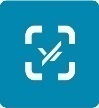 КАТАЛОГПараметрОбязательныйЗначение по умолчаниюОписаниеApikeyда (если не указан token)Параметр, необходимый для авторизации и совершения запросов API. Предоставляется системой.Tokenда (если не указан apikey)Аутентификационный токен, получаемый в результате работы метода для его получения (/auth/cert) API ИС МПТ и необходимый для совершения запросов API (указывается в Authorization: Bearer <token>)...Formatнет"json"Формат вывода ответа. Возможные значения: "json", "xml"1. Регистрация карточки1. Регистрация карточки1. Регистрация карточки1. Регистрация карточки№Методы Методы Описание1.1POSTМетод goodsДает возможность заполнить и отправить (импортировать) краткий отчет по карточке товара 1.2GETМетод good-taskПолучить информацию по задаче импорта1.3PUTМетод goods Дает возможность заполнить и отправить (импортировать) полный отчет по карточке товара1.4GETМетод good- categoriesПолучить список товарных групп для регистрации карточек1.5GETМетод good-category-gpcПолучить список классификатора GPC для конкретной товарной группы при заполнении карточек1.6GETМетод good-category-tnvedПолучить список классификатора ТНВЭД для конкретной товарной группы при заполнении карточек1.7GETМетод good-attributesПолучить список атрибутов (в зависимости от категории, типа импорта и назначения упаковки).2. Фото (Загрузка/Удаление)2. Фото (Загрузка/Удаление)2. Фото (Загрузка/Удаление)2. Фото (Загрузка/Удаление)2.1POSTМетод good-photoЗагрузить новые фото для карточки товара 2.2DELETEМетод (DELETE) good-photoУдалить фото из карточки (все или определенного ракурса)2.3GETМетод good-photo-typesПолучить список ракурсов.2.4GETМетод imageДает возможность пропорционально изменить размер изображения с заполнением не достающих полей белым цветом.3. Отправка на модерацию3. Отправка на модерацию3. Отправка на модерацию3. Отправка на модерацию3.1POSTМетод good-moderationОтправить карточки товаров на модерацию (до 25 (включительно) карточек в одном запросе)3.2GETМетод good-errorПолучить ошибки и комментарии модератора к ним. Карточка должна быть в статусе errors (Требует изменений).3.3GETМетод good-statusПолучить актуальные статусы карточек для аккаунта по их идентификаторам4. Подписание карточки4. Подписание карточки4. Подписание карточки4. Подписание карточки4.1POSTМетод feed-product-documentМетод возвращает XML товаров для подписи по goodId или GTIN с указанием соглашения на публикацию4.2POSTМетод feed-product-signМетод принимает массив объектов, в объектах содержатся good_id товара и подписанный XML для этого товара. Количество принимаемых данных ограничено 255.Дополнительные методы5.Дополнительные методы5.Дополнительные методы5.Дополнительные методы5.1GETМетод brandsИспользуется для получения списка торговых марок (брендов), зарегистрированных в Национальном каталоге.5.2GETМетод сategoriesИспользуется для получения дерева категорий. При этом корень дерева не возвращается.5.3GETМетод attributesВозвращает список атрибутов как публичных, так и приватных для запрашивающего аккаунта№ID Атрибута (attr_id)Наименование атрибутаТип поляОбязательность1.15702Наименование производителяТекстДа2.15705ИИН/БИН производителяЧислоДа3.15708GCP производителяЧислоДа4.15711Юридический адрес производителяТип/ЗначениеДа5.15713Наименование изготовителяТекстДа6.15716ИИН/БИН изготовителяЧислоДа7.15719GCP изготовителяЧислоНет8.15722Юридический адрес изготовителяТип/ЗначениеДа9.15725Наименование импортера*ТекстНет10.15728ИИН/БИН импортера*ЧислоНет11.15731GCP импортера*ЧислоНет12.15734Юридический адрес импортера*Тип/ЗначениеНет13.Cat_IDКод государственного классификатора КПВЭДСправочникДа№ID Атрибута (attr_id)Наименование атрибутаТип поляОбязательность1.Cat_idТНВЭДСправочникДа2.Cat_ idGPCСправочникДа3.2478Торговое наименование товараТекстДа4.2504Товарный знакСправочникДа5.15737Номер свидетельства товарного знакаТекстНет6.15740Дата выдачи свидетельстваДатаНет7.15743Срок действия свидетельстваДатаНет8.13914Название модели / номер артикула производителяСправочникДа9.13747Страна производстваСправочникНет10.13905Вид обувиСправочникДа11.15798Назначение обувиСправочникДа12.13886Размер в штихмассовой системеСправочникДа13.15799ЦветСправочникДа14.13939Материал верхаСправочникДа15.13942Материал подкладкиСправочникДа16.13948Материал низа / подошвыТип/ЗначениеДа17.2426Гарантийный срок, от производителяСправочникНет18.15072Инструкция по уходу за обувьюТекстНет19.38Пол целевого потребителяСправочникНет20.15750Продукция предназначена для детей и подростковСправочникДа21.4404Номер национального стандартаСправочникНет22.13836Соответствие международному ТР ТССправочникНет23.15752Номер документа подтверждающего соответствиеСправочникНет24.15754Дата выдачи документаДатаНет25.15757Срок действия документаДатаНет26.15758Знак соответствияСправочникДа27.15276Знак обращения на рынкеСправочникДа28.2440Вес бруттоЧислоДа29.2710Тип упаковкиСправочникДа30.2439ШиринаЧислоДа31.2713Материал упаковкиСправочникДа32.2437ВысотаЧислоДа33.15759Тип укупорочного средстваСправочникНет34.15761Материал укупорочного средстваСправочникНет35.2438ГлубинаЧислоДа№ID КатегорииКоды КПВЭДНаименование1.30180915.20.11 Обувь водонепроницаемая с подошвой и верхом из резины или материалов полимерных, кроме обуви с подноском защитным металлическим2.30181015.20.12Обувь с подошвой и верхом из резины или материалов полимерных, кроме обуви водонепроницаемой или спортивной3.30181115.20.13Обувь с верхом из кожи, кроме спортивной обуви, обуви с подноском защитным металлическим и обуви специальной разной4.30181215.20.14Обувь с верхом из материалов текстильных, кроме обуви спортивной5.30181315.20.21Обувь для тенниса, баскетбола, гимнастики, тренировок и аналогичная6.30181415.20.29Обувь спортивная прочая, кроме ботинок лыжных и коньков7.30181515.20.31Обувь с подноском защитным  металлическим8.30181615.20.32Обувь деревянная, различная специальная и прочая, не включенная в другие группировки9.30304632.30.12Ботинки лыжные№Тип фото (photo_type)Наименование тип фото (photo_type_name)1.A1N1Лицевая сторона2.A2N1Левая сторона3.A7N1Задняя сторона4.A8N1Правая сторона5.A3N1Верх6.A9N1Низ7.A1R1Три грани8.L1Техническое фото 19.L2Техническое фото 210.L3Техническое фото 311.WНаложение водяного знака№ID Атрибута (attr_id)Наименование атрибута1.13905Вид обуви2.15798Назначение обуви3.13886Размер в штихмассовой системе4.13939Материал верха5.13942Материал подкладки6.13948Материал низа / подошвы7.15799Цвет8.2710Тип упаковки9.2713Материал упаковки10.15758Знак соответствия11.15276Знак обращения на рынке12.15750Продукция предназначена для детей и подростков13.38Пол целевого потребителя14.13747Страна производства15.13914Модель /Артикуль16.Cat_ idТНВЭД17.Cat_ idGPC№КПВЭД/ID КатегорииID КатегорииКоды ТН ВЭДНаименование ТНВЭД1.15.20.113018093167166401921000Прочая водонепроницаемая обувь, закрывающая лодыжку, но не закрывающая колено, с верхом из резины, который не крепится к подошве и не соединяется с ней ни ниточным, ни шпилечным, ни каким-либо другим аналогичным способом1.15.20.113018093167176401929000Водонепроницаемая обувь прочая, закрывающая лодыжку, но не закрывающая колено, с верхом из пластмассы, который не крепится к подошве и не соединяется с ней ни ниточным ни каким-либо другим аналогичным способом1.15.20.113018093167186401990000Обувь прочая водонепроницаемая, на подошве и с верхом из резины или полимерных материалов, который не крепится с ней ни ниточным, ни винтовым, ни прочим аналогичным способом2.15.20.123018103167226402200000Обувь с верхом из ремешков или полосок, прикрепленных к подошве заклепками, и с верхом из резины или пластмассы2.15.20.123018103167246402919000Обувь прочая, закрывающая лодыжку, прочая (кроме: с защитным металлическим подноском2.15.20.123018103167266402991000Обувь прочая на подошве с верхом из резины2.15.20.123018103167276402993100обувь прочая, с верхом из пластмассы, с союзкой из ремешков или имеющая одну или несколько перфораций, с подошвой и каблуком высотой более 3 см2.15.20.123018103167286402993900прочая обувь, с верхом из пластмассы, с союзкой из ремешков или имеющая одну или несколько перфораций2.15.20.123018103167296402995000комнатные туфли и прочая домашняя обувь с верхом из пластмассы2.15.20.123018103167306402999100обувь прочая с верхом из пластмассы, с длиной стельки менее 24 см2.15.20.123018103167316402999300обувь прочая с верхом из пластмассы, с длиной стельки 24 см или более которая не может быть идентифицирована как мужская или женская обувь2.15.20.123018103167326402999600обувь прочая на подошве, с верхом из пластмассы, с длиной стельки 24 см или более, мужская2.15.20.123018103167336402999800обувь прочая на подошве, с верхом из пластмассы, с длиной стельки 24 см или более, женская3.15.20.13/3018113167386403510500обувь с подошвой из натуральной кожи прочая, закрывающая лодыжку, с основанием или платформой из дерева, без внутренней стельки3.15.20.13/3018113167396403511100обувь с подошвой из натуральной кожи прочая, закрывающая лодыжку, но не часть икры, с длиной стельки менее 24 см3.15.20.13/3018113167406403511500обувь мужская с подошвой из натуральной кожи прочая, закрывающая лодыжку, но не часть икры, с длиной стельки 24 см или более3.15.20.13/3018113167416403511900обувь женская с подошвой из натуральной кожи прочая, закрывающая лодыжку, но не часть икры, с длиной стельки 24 см или более3.15.20.13/3018113167426403519100обувь с подошвой из натуральной кожи прочая, закрывающая лодыжку, с длиной стельки менее 24 см, прочая3.15.20.13/3018113167436403519500прочая мужская обувь с верхом из кожи и на подошве из натуральной кожи, с длиной стельки 24 см и более, закрывающая лодыжку3.15.20.13/3018113167446403519900прочая женская обувь с верхом из кожи и на подошве из натуральной кожи, с длиной стельки 24 см и более, закрывающая лодыжкум3.15.20.13/3018113167456403590500обувь из натуральной кожи прочая с основанием или платформой из дерева, без внутренней стельки3.15.20.13/3018113167466403591100прочая обувь с верхом из кожи и с союзкой из ремешков или имеющая одну или более перфораций, с подошвой из натуральной кожи и каблуком более 3 см3.15.20.13/3018113167476403593100прочая обувь с верхом из кожи и на подошве из натуральной кожи с союзкой из ремешков или имеющая одну или более перфораций, с длиной стельки менее 24 см3.15.20.13/3018113167486403593500прочая обувь с верхом из кожи и на подошве из натуральной кожи с союзкой из ремешков или имеющая одну или более перфораций, с длиной стельки 24 см и более, мужская3.15.20.13/3018113167496403593900прочая обувь с верхом из кожи и на подошве из натуральной кожи с союзкой из ремешков или имеющая одну или более перфораций, со стелькой 24 см и более, женская3.15.20.13/3018113167506403595000комнатные туфли и прочая домашняя обувь с верхом из кожи и на подошве из натуральной кожи3.15.20.13/3018113167516403599100прочая обувь с верхом из кожи и на подошве из натуральной кожи, с длиной стельки менее 24 см3.15.20.13/3018113167526403599500прочая обувь с верхом из кожи и на подошве из натуральной кожи, с длиной стельки 24 см или более, мужская3.15.20.13/3018113167536403599900прочая обувь с верхом из кожи и на подошве из натуральной кожи, с длиной стельки 24 см и более, женская3.15.20.13/3018113167546403910500прочая обувь, закрывающая лодыжку, с основанием или платформой из дерева, без внутренней стельки3.15.20.13/3018113167556403911100прочая обувь, закрывающая лодыжку, но не часть икры, с длиной стельки менее 24 см на подошве из резины, пластмассы и с верхом из натуральной кожи3.15.20.13/3018113167566403911300прочая обувь, закрывающая лодыжку, но не часть икры, со стелькой 24 см и более, которая не может быть идентифицирована как женская или мужская на подошве из резины, пластмассы и с верхом из натуральной кожи3.15.20.13/3018113167576403911600прочая обувь, закрывающая лодыжку, но не часть икры, со стелькой 24 см и более, мужская на подошве из резины, пластмассы и с верхом из натуральной кожи3.15.20.13/3018113167586403911800прочая обувь, закрывающая лодыжку, но не часть икры, со стелькой 24 см и более, женская на подошве из резины, пластмассы и с верхом из натуральной кожи3.15.20.13/3018113167596403919100прочая обувь, закрывающая лодыжку, с длиной стельки менее 24 см на подошве из резины, пластмассы и с верхом из натуральной кожи3.15.20.13/3018113167616403919600прочая обувь, закрывающая лодыжку, с длиной стельки 24 см и более, мужская на подошве из резины, пластмассы и с верхом из натуральной кожи3.15.20.13/3018113167626403919800прочая обувь, закрывающая лодыжку, с длиной стельки 24 см и более, женская на подошве из резины, пластмассы и с верхом из натуральной кожи3.15.20.13/3018113167636403990500прочая обувь, с основанием или платформой из дерева, без внутренней стельки3.15.20.13/3018113167646403991100прочая обувь на подошве из резины с верхом из кожи, с союзкой из ремешков или имеющая одну или более перфораций, с подошвой и каблуком высотой более 3 см3.15.20.13/3018113167656403993100прочая обувь на подошве из резины с верхом из кожи с союзкой из ремешков или имеющая одну или более перфораций с длиной стельки менее 24 см3.15.20.13/3018113167666403993300прочая обувь с союзкой из ремешков или имеющая одну или более перфораций, со стелькой 24 см и более, которая не может быть идентифицирована как женская или мужская на подошве из резины с верхом из кожи3.15.20.13/3018113167676403993600прочая обувь с союзкой из ремешков или имеющая одну или более перфораций, со стелькой 24 см и более, мужская на подошве из резины, пластмассы и с верхом из натуральной кожи3.15.20.13/3018113167686403993800прочая обувь с союзкой из ремешков или имеющая одну или более перфораций, со стелькой 24 см и более, женская на подошве из резины, пластмассы и с верхом из натуральной кожи3.15.20.13/3018113167696403995000Комнатные туфли и прочая домашняя обувь на подошве из резины, пластмассы с верхом из натуральной кожи3.15.20.13/3018113167706403999100Прочая обувь, с длиной стельки менее 24 см на подошве из резины, пластмассы с верхом из натуральной кожи3.15.20.13/3018113167716403999300Прочая обувь, со стелькой 24 см и более, которая не может быть идентифицирована как мужская или женская на подошве из резины, пластмассы с верхом из натуральной кожи3.15.20.13/3018113167726403999600Прочая обувь, с длиной стельки 24 см и более, мужская на подошве из резины, пластмассы с верхом из натуральной кожи3.15.20.13/3018113167736403999800Прочая обувь, с длиной стельки 24 см и более, женская на подошве из резины, пластмассы с верхом из натуральной кожи3.15.20.13/3018113167796405100001Обувь прочая с верхом из натуральной или композиционной кожи, с подошвой из дерева или пробки3.15.20.13/3018113167806405100009обувь прочая с верхом из натуральной или композиционной кожи, с подошвой из других материалов4.15.20.143018123167756404191000Комнатные туфли и прочая домашняя обувь на подошве из резины или пластмассы с верхом из текстильных материалов4.15.20.143018123167766404199000Прочая обувь на подошве из резины или пластмассы с верхом из текстильных материалов4.15.20.143018123167776404201000Комнатные туфли и прочая домашняя обувь на подошве из натуральной или композиционной кожи с верхом из текстильных материалов4.15.20.143018123167786404209000Прочая обувь на подошве из натуральной или композиционной кожи с верхом из текстильных материалов4.15.20.143018123167816405201000Прочая обувь с верхом из текстильных материалов, с подошвой из дерева или пробки4.15.20.143018123167826405209100Комнатные туфли и прочая домашняя обувь с верхом из текстильных материалов, с подошвой из других материалов4.15.20.143018123167836405209900Прочая обувь с верхом из текстильных материалов, с подошвой из других материалов5.15.20.213018133167746404110000Обувь на подошве из резины или пластмассы, спортивная, для тенниса, баскетбола, гимнастики, тренировочная и аналогичная обувь с верхом из текстильных материалов6.15.20.293018143167216402190000Прочая спортивная обувь на подошве и с верхом из резины или пластмассы6.15.20.293018143167356403190000Спортивная обувь прочая на подошве из резины, пластмассы, натуральной или композиционной кожи и с верхом из натуральной кожи7.15.20.313018153167156401100000Водонепроницаемая обувь с защитным металлическим подноском, с подошвой и с верхом из резины или пластмассы, верх которой не крепится к подошве и не соединяется с ней7.15.20.313018153167236402911000Обувь прочая, закрывающая лодыжку, с защитным металлическим подноском7.15.20.313018153167256402990500Обувь прочая (кроме: закрывающей лодыжку) с защитным металлическим подноском7.15.20.313018153167376403400000Обувь с защитным металлическим подноском прочая8.15.20.323018163167366403200000Обувь с подошвой из натуральной кожи и верхом из ремешков из натуральной кожи, проходящих через подъем и охватывающих большой палец стопы8.15.20.323018163167846405901000Прочая обувь с подошвой из резины, пластмассы, натуральной или композиционной кожи8.15.20.323018163167856405909000Прочая обувь с подошвой, из прочих материалов9.32.30.123030463167196402121000Лыжные ботинки и беговая лыжная обувь на подошве и с верхом из резины или пластмассы9.32.30.123030463167206402129000Ботинки для сноуборда на подошве и с верхом из резины или пластмассы9.32.30.123030463167346403120000Лыжные ботинки, беговая лыжная обувь и ботинки для сноуборда на подошве из резины, пластмассы, натуральной или композиционной кожи и с верхом из натуральной кожи№КПВЭД/ID КатегорииID КатегорииGPCНаименование1.15.20.1130180930751210001081Галоши/Боты/Бахилы защитные/профессиональные1.15.20.1130180930751310001080Сапоги/Ботинки защитные/профессиональные1.15.20.1130180930751510001076Сапоги/Ботинки – Общего назначения2.15.20.1230181030578310000488Обувь с лечебными свойствами/ортопедическая2.15.20.1230181030751010001078Обувь домашняя – Полностью закрытый верх2.15.20.1230181030751110001079Обувь домашняя – Частично закрытый верх2.15.20.1230181030751310001080Сапоги/Ботинки защитные/профессиональные2.15.20.1230181030751510001076Сапоги/Ботинки – Общего назначения3.15.20.1330181130578310000488Обувь с лечебными свойствами/ортопедическая3.15.20.1330181130751010001078Обувь домашняя – Полностью закрытый верх3.15.20.1330181130751110001079Обувь домашняя – Частично закрытый верх3.15.20.1330181130751610001077Туфли/Сандалии – Общего назначения4.15.20.1430181230751010001078Обувь домашняя – Полностью закрытый верх4.15.20.1430181230751110001079Обувь домашняя – Частично закрытый верх4.15.20.1430181230751410001082Туфли защитные/профессиональные4.15.20.1430181230751610001077Туфли/Сандалии – Общего назначения5.15.20.2130181330751810001071Обувь спортивная – Специализированная6.15.20.2930181430751710001070Обувь спортивная – Общего назначения7.15.20.3130181530751310001080Сапоги/Ботинки защитные/профессиональные7.15.20.3130181530751410001082Туфли защитные/профессиональные7.15.20.3130181530751510001076Сапоги/Ботинки – Общего назначения7.15.20.3130181530751610001077Туфли/Сандалии – Общего назначения8.15.20.3230181630578310000488Обувь с лечебными свойствами/ортопедическая8.15.20.3230181630751010001078Обувь домашняя – Полностью закрытый верх8.15.20.3230181630751110001079Обувь домашняя – Частично закрытый верх8.15.20.3230181630751410001082Туфли защитные/профессиональные8.15.20.3230181630751610001077Туфли/Сандалии – Общего назначения8.15.20.3230181630751710001070Обувь спортивная – Общего назначения8.15.20.3230181630751810001071Обувь спортивная – Специализированная8.15.20.3230181630751310001080Сапоги/Ботинки защитные/профессиональные9.32.30.1230304630751710001070Обувь спортивная – Общего назначения9.32.30.1230304630751810001071Обувь спортивная – Специализированная